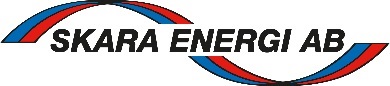 AvtalsvillkorABVA är våra allmänna bestämmelser för användande av Skarakommuns allmänna vatten- och avloppsanläggning. Den innehåller även information till fastighetsägare. Läs och ladda ner ABVA på www.skaraenergi.se. Vid förändring av verksamheten ska fastighetsägaren se till att en ny blankett fylls i och skickas in. SignaturUppgifter om fettavskiljareUppgifter om fettavskiljareUppgifter om fettavskiljareUppgifter om fettavskiljareIfylld blankett ska skickas till Skara Energi AB, 532 88 Skara. Har du frågor är du välkommen attIfylld blankett ska skickas till Skara Energi AB, 532 88 Skara. Har du frågor är du välkommen attIfylld blankett ska skickas till Skara Energi AB, 532 88 Skara. Har du frågor är du välkommen attIfylld blankett ska skickas till Skara Energi AB, 532 88 Skara. Har du frågor är du välkommen attkontakta vår kundservice på telefon, 0511 – 321 00, eller e-post, kundservice@skaraenergi.se. kontakta vår kundservice på telefon, 0511 – 321 00, eller e-post, kundservice@skaraenergi.se. kontakta vår kundservice på telefon, 0511 – 321 00, eller e-post, kundservice@skaraenergi.se. kontakta vår kundservice på telefon, 0511 – 321 00, eller e-post, kundservice@skaraenergi.se. Uppgifter om fastighetenUppgifter om fastighetenUppgifter om fastighetenUppgifter om fastighetenFastighetsägareFastighetsägareTelefonTelefonFastighetsbeteckningFastighetsbeteckningE-postE-postFastighetens adressFastighetens adressFastighetens adressFastighetens adressUppgifter om verksamhetenUppgifter om verksamhetenUppgifter om verksamhetenUppgifter om verksamhetenNamn på verksamhet där fettet uppkommerNamn på verksamhet där fettet uppkommerNamn på verksamhet där fettet uppkommerNamn på verksamhet där fettet uppkommerKontaktpersonKontaktpersonKontaktpersonKontaktpersonTelefonTelefonTelefonTelefonVerksamhet saknas, fettavskiljare finns 
     installerad (fortsätt till punkt 4)Verksamhet saknas, fettavskiljare finns 
     installerad (fortsätt till punkt 4)Verksamhet saknas, fettavskiljare finns 
     inte installerad (fortsätt till punkt 5)Verksamhet saknas, fettavskiljare finns 
     inte installerad (fortsätt till punkt 5)Typ av verksamhetTyp av verksamhetTyp av verksamhetTyp av verksamhetVerksamheter som ska ha fettavskiljare installeradVerksamheter som ska ha fettavskiljare installeradVerksamheter som ska ha fettavskiljare installeradVerksamheter som ska ha fettavskiljare installeradRestaurang, pizzeriaCateringkökStorkökKiosk med mattillredningMottagningskökBageri, konditoriCaféGatukök, grill, hamburgerbarRökeriCharkuteriMejeriSlakteriLivsmedelsbutik med manuell hanteringLivsmedelsbutik med manuell hanteringVerksamheter där fettavskiljare inte krävsVerksamheter där fettavskiljare inte krävsVerksamheter där fettavskiljare inte krävsVerksamheter där fettavskiljare inte krävsCafé och salladsbar utan bageri eller
    tillagning av varm matCafé och salladsbar utan bageri eller
    tillagning av varm matFiskvagnKiosk utan mattillredningFörskola med tillagningskök för max 20 barnFörskola med tillagningskök för max 20 barnSushibar med enbart beredning av sushiSushibar med enbart beredning av sushiBeskrivning av verksamhetBeskrivning av verksamhetBeskrivning av verksamhetBeskrivning av verksamhetUppgifter om fettavskiljarenUppgifter om fettavskiljarenUppgifter om fettavskiljarenUppgifter om fettavskiljarenFettavskiljare installeradFettavskiljare installeradFettavskiljare saknasFettavskiljare saknasFettavskiljarens fabrikat och modellFettavskiljarens fabrikat och modellStorlek på avskiljaren (nominell storlek, liter/sekund)Storlek på avskiljaren (nominell storlek, liter/sekund)Tömningsentreprenör (namn + telefon)Tömningsentreprenör (namn + telefon)Fettavskiljarens placeringFettavskiljarens placeringTömningsfrekvens (gånger/år)InstallationsårInstallationsårLagringsvolym fett (liter eller m³)Övrig upplysningÖvrig upplysningÖvrig upplysningÖvrig upplysningDatumNamnförtydligandeUnderskrift (fastighetsägare)